РОССИЙСКАЯ ФЕДЕРАЦИЯОРЛОВСКАЯ ОБЛАСТЬУПРАВЛЕНИЕ ОБЩЕГО ОБРАЗОВАНИЯ АДМИНИСТРАЦИИОРЛОВСКОГО МУНИЦИПАЛЬНОГО ОКРУГА  ОРЛОВСКОЙ ОБЛАСТИМУНИЦИПАЛЬНОЕ БЮДЖЕТНОЕ ОБЩЕОБРАЗОВАТЕЛЬНОЕ УЧРЕЖДЕНИЕ«ЕРМОЛАЕВСКАЯ ОСНОВНАЯ ОБЩЕОБРАЗОВАТЕЛЬНАЯ ШКОЛА»ОРЛОВСКОГО  МУНИЦИПАЛЬНОГО ОКРУГА ОРЛОВСКОЙ ОБЛАСТИ302545, Орловская область, Орловский муниципальный округ,д. Крутая Гора, ул. Придорожная, здание 3ОГРН 1025700695240 ИНН/КПП 5720010499/572001001    E-mail: shk-ermolaevskaya@yandex.ruПРИКАЗ      9 марта  2022 года                                                        № 82«Об утверждении Положения о правилах приёма на обучение  по общеобразовательным программам начального общего, основного общего образования»В соответствии с приказом Министерства просвещения Российской Федерации от 8 октября 2021 г. N 707 « О внесении  изменений в приказ «Об утверждении Порядка приема на обучение по образовательным программам начального общего, основного общего и среднего общего образования» от 02.09.2020 № 458,ПРИКАЗЫВАЮ:Внести изменения в Положение о правилах приёма на обучение по общеобразовательным программам начального общего, основного общего образования в муниципальном бюджетном общеобразовательном учреждении «Ермолаевская основная общеобразовательная школа» Орловского муниципального округа  Орловской области.Утвердить на Управляющем Совете школы Положение о правилах приёма на обучение по общеобразовательным программам начального общего, основного общего образования» Редактору официального сайта Жбановой В.Ю. обеспечить своевременное размещение необходимой информации на официальном сайте МБОУ «Ермолаевская ООШ» Орловского муниципального округа Орловской области в подразделе «Документы» раздела «Сведения об образовательной организации», а также в разделе «Сведения о зачислении в учреждение».И.о. директора школы  Куликовой И.А. в срок до 10.03.2022г. ознакомить педагогических работников с  Положением о правилах приёма на обучение  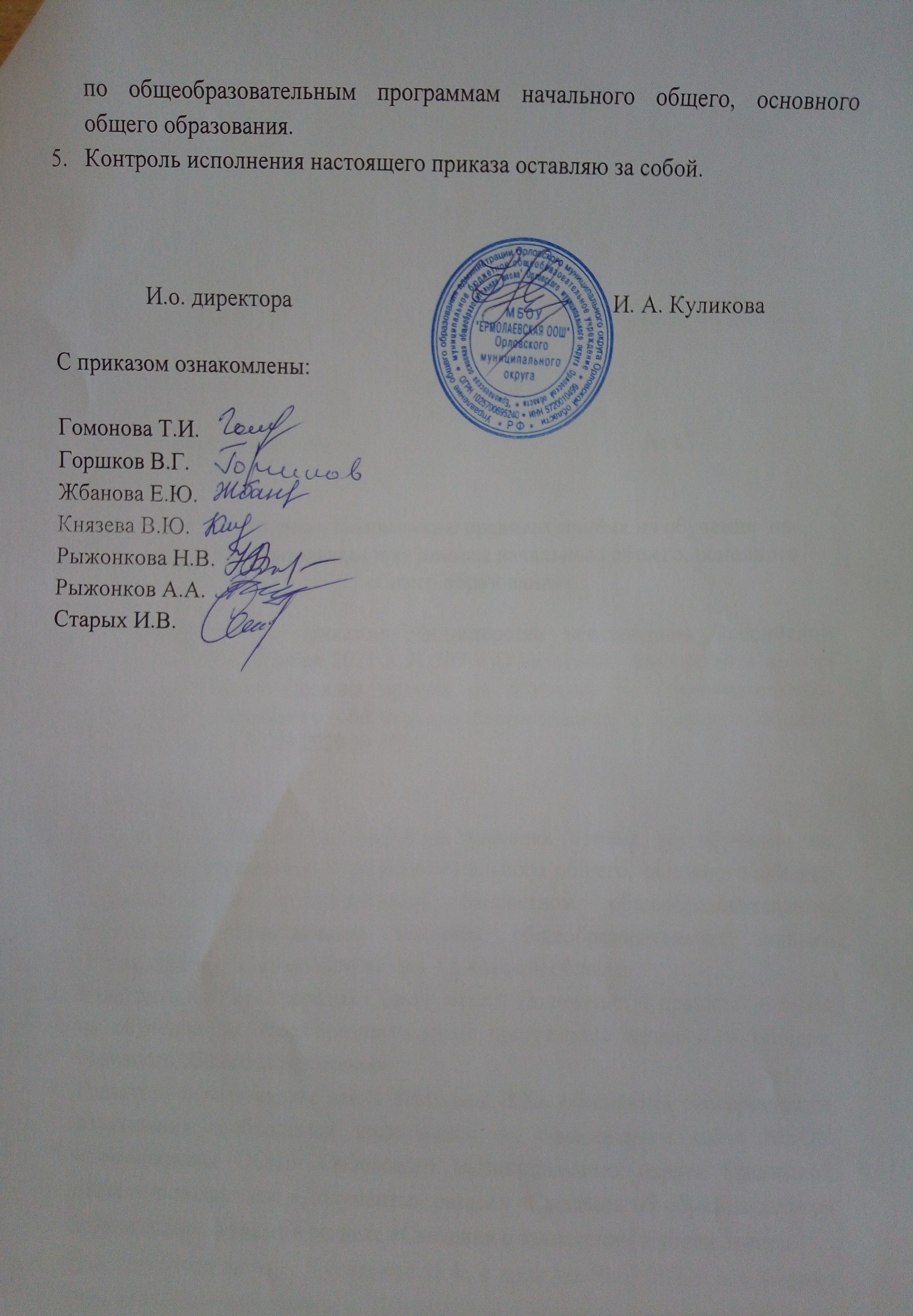 